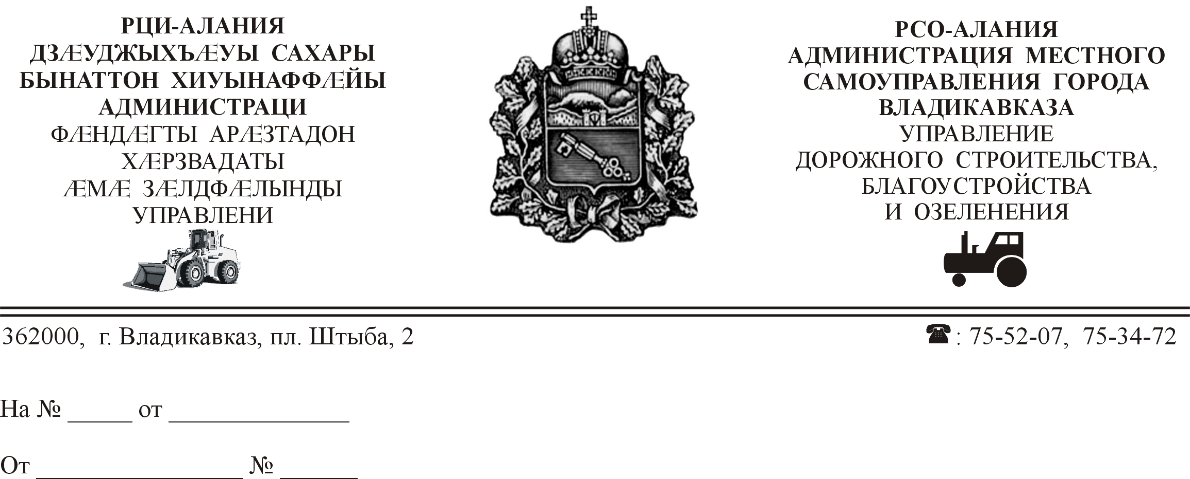 СОБРАНИЕ ПРЕДСТАВИТЕЛЕЙг. ВЛАДИКАВКАЗРЕШЕНИЕот 9 апреля 2021 года №19/18г.ВладикавказО внесении изменений в «Порядок материально-технического и организационного обеспечения деятельности органов местного самоуправления муниципального образования город Владикавказ (Дзауджикау)», утвержденный решением Собрания представителей г.Владикавказ от 29.05.2015 № 12/76 В соответствии с Федеральным законом от 06.10.2003 №131-ФЗ «Об общих принципах организации местного самоуправления в Российской Федерации», Уставом муниципального образования город Владикавказ (Дзауджикау), принятым решением Собрания представителей г.Владикавказ от 27.12.2005 (в редакции от 22.12.2020), девятнадцатая сессия Собрания представителей г.Владикавказ                         VII созыва р е ш а е т:Статья 1Внести в «Порядок материально-технического и организационного обеспечения деятельности органов местного самоуправления муниципального образования город Владикавказ (Дзауджикау)», утвержденный решением Собрания представителей г.Владикавказ от 29.05.2015 №12/76, следующие изменения:подпункты 2,5,9 пункта 27 исключить;абзацы пять и семь подпункта «б» пункта 32 исключить;пункт 41 исключить;строки 5,6,7,8,9,13 таблицы «Нормы представительских и иных расходов, связанных с представительской деятельностью органов местного самоуправления муниципального образования город Владикавказ (Дзауджикау)» приложения 2 к «Порядку материально-технического и организационного обеспечения деятельности органов местного самоуправления муниципального образования город Владикавказ (Дзауджикау)» исключить;после абзаца десятого пункта 1 «Нормативы материально-технического обеспечения заседаний органов местного самоуправления» приложения 3 к «Порядку материально-технического и организационного обеспечения деятельности органов местного самоуправления муниципального образования город Владикавказ (Дзауджикау)» дополнить абзацем следующего содержания:«-вода питьевая бутилированная, в стеклянной емкости объемом 0,5 л.;»;дополнить приложением 9 следующего содержания:«Приложение 9
к «Порядку 
материально-технического
и организационного обеспечения
деятельности органов 
местного самоуправления
муниципального образования 
город Владикавказ (Дзауджикау)»Нормы материально-технического обеспечения мероприятий органов местного самоуправления».Статья 2Настоящее решение вступает в силу со дня его официального опубликования.Статья 3 Настоящее решение подлежит официальному опубликованию в газете «Владикавказ» и размещению на официальном сайте муниципального образования г.Владикавказ.Статья 4Контроль исполнения настоящего решения возложить на первого заместителя председателя Собрания представителей г. Владикавказ А.В. Пациорина.  Глава муниципального образования г.Владикавказ								Р.К. Икаев№Наименование показателейДействующая норма в руб.1.Приобретение (изготовление) сувениров, памятных подарков (на одно мероприятие, делегацию):-на праздничные, юбилейные и другие знаменательные даты, чествование юбиляров, заслуженных людей;-в случае официального визита (приема) для представителя принимаемой (принимающей) стороны, в том числе иностранного государства.до 100 000,02.Приобретение (изготовление) цветов:- на праздничные, юбилейные и другие знаменательные даты для физического лица (на одно лицо);- на праздничные, юбилейные и другие знаменательные даты для юридического лица (на одно лицо).Приобретение цветов, венков для возложения в памятные даты (на одно мероприятие).Приобретение цветов, венков на различные траурные мероприятия (на одно мероприятие).до 2 500,0до 5 000,0до 15 000,0до 10 000,03.Приобретение бланков почетных грамот, благодарственного письма, благодарности, поздравительного адреса на одного человека.до 1 500,04.Приобретение книг, альбомов, буклетов и другой аналогичной полиграфической продукции о Республике Северная Осетия – Алания, городе Владикавказ в качестве подарков за одну единицу.до 7 000,0